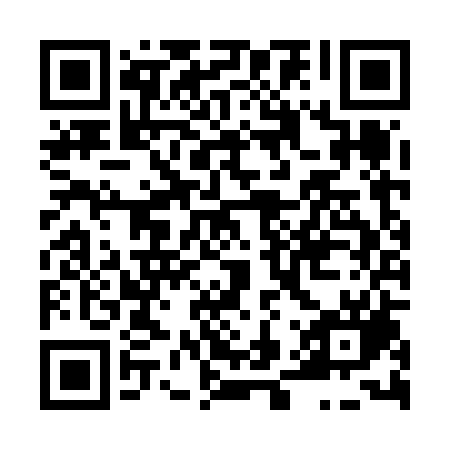 Prayer times for Cetviny, Czech RepublicWed 1 May 2024 - Fri 31 May 2024High Latitude Method: Angle Based RulePrayer Calculation Method: Muslim World LeagueAsar Calculation Method: HanafiPrayer times provided by https://www.salahtimes.comDateDayFajrSunriseDhuhrAsrMaghribIsha1Wed3:295:4112:596:038:1710:212Thu3:265:4012:596:048:1910:233Fri3:235:3812:596:058:2010:254Sat3:215:3612:596:068:2110:285Sun3:185:3512:586:068:2310:306Mon3:155:3312:586:078:2410:337Tue3:125:3212:586:088:2610:358Wed3:095:3012:586:098:2710:389Thu3:075:2912:586:108:2810:4010Fri3:045:2712:586:118:3010:4311Sat3:015:2612:586:118:3110:4512Sun2:585:2412:586:128:3310:4813Mon2:555:2312:586:138:3410:5114Tue2:525:2212:586:148:3510:5315Wed2:495:2012:586:158:3710:5616Thu2:475:1912:586:158:3810:5817Fri2:445:1812:586:168:3911:0118Sat2:425:1712:586:178:4011:0419Sun2:415:1612:586:188:4211:0620Mon2:415:1412:586:188:4311:0821Tue2:415:1312:586:198:4411:0822Wed2:405:1212:596:208:4511:0923Thu2:405:1112:596:218:4711:1024Fri2:395:1012:596:218:4811:1025Sat2:395:0912:596:228:4911:1126Sun2:395:0812:596:238:5011:1127Mon2:395:0712:596:238:5111:1228Tue2:385:0712:596:248:5211:1229Wed2:385:0612:596:258:5311:1330Thu2:385:0512:596:258:5411:1331Fri2:385:041:006:268:5511:14